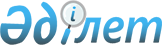 О внесении изменений и дополнений в постановления Правительства Республики Казахстан от 31 января 2001 года № 168 "Об утверждении некоторых инструкций" и от 10 декабря 2002 года № 1300 "О Регламенте Правительства Республики Казахстан"Постановление Правительства Республики Казахстан от 13 мая 2021 года № 318.
      Правительство Республики Казахстан ПОСТАНОВЛЯЕТ:
      1. Внести в некоторые решения Правительства Республики Казахстан следующие изменения и дополнения:
      1) Утратил силу постановлением Правительства РК от 02.06.2022 № 355 (вводится в действие с 01.07.2022).

      2) Утратил силу постановлением Правительства РК от 02.06.2022 № 355.


      2. Настоящее постановление вводится в действие со дня его подписания и подлежит официальному опубликованию.
      Сноска. Приложение утратило силу постановлением Правительства РК от 02.06.2022 № 355 (вводится в действие с 01.06.2022).
					© 2012. РГП на ПХВ «Институт законодательства и правовой информации Республики Казахстан» Министерства юстиции Республики Казахстан
				
      Премьер-МинистрРеспублики Казахстан 

А. Мамин
Приложение
к постановлению Правительства
Республики Казахстан
от 13 мая 2021 года № 318